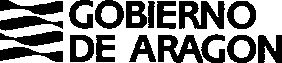 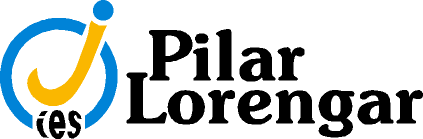 	Departamento de Educación,	Cultura y Deporte			      C/ Miguel Asso, 5 			      50014 ZARAGOZASOLICITUD DE CAMBIO DE MODALIDAD DE BACHILLERATOD/Dª _____________________________________________________________                                                                                                                           con DNI nº				 , que ha cursado la modalidad de 			__                                    en  el	año	 académico            /            , solicita	cambiar a la modalidad                                                                   para el año académico              /                     de acuerdo  con  el  artículo  28.2  de  la  ORDEN  ECD/623/2018,  de 11 de  abril,  sobre   la evaluación en Bachillerato en los centros docentes de la Comunidad Autónoma de Aragón.En   Zaragoza,  a 	  de                                 de 20___    (Firma del alumno)SR. DIRECTOR DEL IES PILAR LORENGAR